Подготвил:Сектор за економски развој, јавнни дејности и информатичка технологија на Општина БитолаРазгледува: Комисија за јавни дејностиОдлучува:Совет на Општина БитолаПретставник на комисија:м-р Снежана Петровскам-р Виолета НалевскаНаташа Ташкова Поповска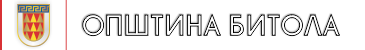 ГОДИШЕН ИЗВЕШТАЈ ЗА РЕАЛИЗАЦИЈА НАПРОГРАМА ЗА ОБРАЗОВАНИЕ ВО ОПШТИНА БИТОЛА ЗА 2022 ГОДИНАМарт, 2023Изготвил: Наташа Ташкова ПоповскаИЗВЕШТАЈ ЗА РЕАЛИЗАЦИЈА НА ПРОГРАМА ЗА ОБРАЗОВАНИЕ ЗА 2022 ГОДИНАИЗВЕШТАЈ ЗА РЕАЛИЗАЦИЈА НА ПРОГРАМА ЗА ОБРАЗОВАНИЕ ЗА 2022 ГОДИНАИЗВЕШТАЈ ЗА РЕАЛИЗАЦИЈА НА ПРОГРАМА ЗА ОБРАЗОВАНИЕ ЗА 2022 ГОДИНАИЗВЕШТАЈ ЗА РЕАЛИЗАЦИЈА НА ПРОГРАМА ЗА ОБРАЗОВАНИЕ ЗА 2022 ГОДИНАИЗВЕШТАЈ ЗА РЕАЛИЗАЦИЈА НА ПРОГРАМА ЗА ОБРАЗОВАНИЕ ЗА 2022 ГОДИНАИЗВЕШТАЈ ЗА РЕАЛИЗАЦИЈА НА ПРОГРАМА ЗА ОБРАЗОВАНИЕ ЗА 2022 ГОДИНАИЗВЕШТАЈ ЗА РЕАЛИЗАЦИЈА НА ПРОГРАМА ЗА ОБРАЗОВАНИЕ ЗА 2022 ГОДИНАИЗВЕШТАЈ ЗА РЕАЛИЗАЦИЈА НА ПРОГРАМА ЗА ОБРАЗОВАНИЕ ЗА 2022 ГОДИНАИЗВЕШТАЈ ЗА РЕАЛИЗАЦИЈА НА ПРОГРАМА ЗА ОБРАЗОВАНИЕ ЗА 2022 ГОДИНАИЗВЕШТАЈ ЗА РЕАЛИЗАЦИЈА НА ПРОГРАМА ЗА ОБРАЗОВАНИЕ ЗА 2022 ГОДИНАИЗВЕШТАЈ ЗА РЕАЛИЗАЦИЈА НА ПРОГРАМА ЗА ОБРАЗОВАНИЕ ЗА 2022 ГОДИНАИЗВЕШТАЈ ЗА РЕАЛИЗАЦИЈА НА ПРОГРАМА ЗА ОБРАЗОВАНИЕ ЗА 2022 ГОДИНАИЗВЕШТАЈ ЗА РЕАЛИЗАЦИЈА НА ПРОГРАМА ЗА ОБРАЗОВАНИЕ ЗА 2022 ГОДИНАИЗВЕШТАЈ ЗА РЕАЛИЗАЦИЈА НА ПРОГРАМА ЗА ОБРАЗОВАНИЕ ЗА 2022 ГОДИНАИЗВЕШТАЈ ЗА РЕАЛИЗАЦИЈА НА ПРОГРАМА ЗА ОБРАЗОВАНИЕ ЗА 2022 ГОДИНАИЗВЕШТАЈ ЗА РЕАЛИЗАЦИЈА НА ПРОГРАМА ЗА ОБРАЗОВАНИЕ ЗА 2022 ГОДИНАИЗВЕШТАЈ ЗА РЕАЛИЗАЦИЈА НА ПРОГРАМА ЗА ОБРАЗОВАНИЕ ЗА 2022 ГОДИНАИЗВЕШТАЈ ЗА РЕАЛИЗАЦИЈА НА ПРОГРАМА ЗА ОБРАЗОВАНИЕ ЗА 2022 ГОДИНАИЗВЕШТАЈ ЗА РЕАЛИЗАЦИЈА НА ПРОГРАМА ЗА ОБРАЗОВАНИЕ ЗА 2022 ГОДИНАИЗВЕШТАЈ ЗА РЕАЛИЗАЦИЈА НА ПРОГРАМА ЗА ОБРАЗОВАНИЕ ЗА 2022 ГОДИНАПрограмаКонтоОписБуџетска сметкаБуџетска сметкаБуџетска сметкаСметка наменски дотацииСметка наменски дотацииСметка наменски дотацииПланираноОствареноРазликаПланираноОствареноРазлика1Н1401130Основни плати287.829.912286.888.764   941.1482Н1401310Персонален данок на доход од плата23.193.61221.613.3461.580.2663Н1402110Основни придонеси за ПИО81.240.51380.577.803   662.7104Н1402210Основни придонеси за здравство32.854.45132.140.799   713.6525Н1402220Основен придонес за професионално заболување2.192.9572.142.489    50.4686Н1402310Основни придонеси до Агенцијата за вработување5.260.0665.142.465   117.6017Н1421110Електрична енергија  8.971.511  6.075.710 2.895.8017.391.4506.272.7861.118.6648Н1421120Водовод и канализација2.080.0002.488.428-408.428300.000238.15361.8479Н1421130Ѓубретарина1.597.0001.942.641-345.641100.00012.17387.82710Н1421190Други комунални такси и услуги  157.000    35.633121.36730.00026.0403.96011Н1421220Дрва2.477.980  432.6002.045.380022.600-22.60012Н1421240Течни горива15.734.68014.096.7681.637.91213.387.20012.839.953547.24713Н1421310Пошта00030.0003.00027.00014Н1421390Др. трошоци за комуникации  697.000  473.835223.16502.000-2.00015Н1423110Канцелариски материјали   20.000  30.503-10.503186.000112.53473.46616Н1423710Средства за одржување на хигиена    400.000380.59619.40400017Н1423720Материјали за разни поправки  15.000  14.007     99340.00015.58524.41518Н1423810Ситен инвентар  30.000  28.565  1.43500019Н1424210Одржување на згради593.509604.743-11.234250.000160.17389.82720Н1424220Услуги за обезбедување на објекти00020.000020.00021Н1424230Дезинфекција, дезинсекција и дератизација200.000135.61064.39027.800027.80022Н1424420Поправки и одржување на софтверска и хардверска опрема 100.00060.17839.82200023Н1424440Поправки и одржување на друга опрема 15.0008.6006.40000024Н1425490Други здравствени услуги25.000105.850-80.850436.992426.40010.59225Н1425760Превозни услуги во образованието10.700.0007.272.2843.427.7162.376.0002.345.01230.98826Н1425920Услуги за копирање, печатење и издавање0  0 010.0008.0002.00027Н1426310Семинари и конференции000120.000114.3445.65628Н1426410Објавување на огласи300.000248.44051.560150.000148.2361.76429Н1426990Др. оперативни расходи   1.00013.366   -12.366358.008230.258127.750Н1Вкупно:44.114.68034.448.3579.666.323457.784.961451.482.9136.302.04830Н2401130Основни плати137.752.496135.760.5471.991.94931Н2401310Персонален данок на доход од плата11.388.24210.371.2061.017.03632Н2402110Основни придонеси за ПИО38.788.15038.134.809653.34133Н2402210Основни придонеси за здравство15.474.14415.213.365260.77934Н2402220Основен придонес за професионално заболување1.031.5591.014.28417.27535Н2402310Основни придонеси до Агенцијата за вработување2.475.8152.434.17741.63836Н2421110Електрична енергија17.100.0005.682.47511.417.52537Н2421120Водовод и канализација2.400.0001.807.439592.56138Н2421130Ѓубретарина1.515.0001.134.911380.08938Н2421190Други комунални такси и услуги155.00044.928110.07239Н2421220Дрва55.000055.00040Н2421240Течни горива19.640.00014.116.9625.523.03841Н2421310Пошта10.00089.99242Н2421320Телефон и телефакс15.00011.4473.55343Н2421390Др. трошоци за комуникации200.000113.47786.52344Н2421440Транспорт на луѓе320.0000320.00045Н2423110Канцелариски материјали420.000338.62681.37446Н2423210Материјали за АОП20.00029.808-9.80847Н2423610Наставно-образовни помагала480.00071.520408.48048Н2423710Средства за одржување на хигиена540.000218.507321.49349Н2423720Материјали за разни поправки430.000149.150280.85050Н2423810Ситен инвентар350.0005.514344.48651Н2423990Др. материјали15.0001.65613.34452Н2424210Одржување на згради1.960.000295.3791.664.62153Н2424220Услуги за обезбедување на објекти25.00023.6001.40054Н2424230Дезинфекција, дезинсекција и дератизација230.00086.000144.00055Н2424420Поправки и одржување на софтверска и хардверска опрема400.00084.641315.35956Н2424440Поправки и одржување на друга опрема370.00038.132331.86857Н2425490Други здравствени услуги865.000265.600599.40058Н2425760Превозни услуги во образованието44.027.36225.048.51018.978.85259Н2425970Консултантски услуги340.00040.000300.00060Н2425990Други договорни услуги270.00066.771203.22961Н2426310Семинари и конференции510.0009.414500.58662Н2426410Објавување на огласи420.000336.57283.42863Н2426990Др. оперативни расходи392.600111.453281.14764Н2464990Др. трансфери4.040.0002.393.2041.646.79665Н2480140Купување на информатичка и видео опрема5.310.9131.450.8963.860.01766Н2480190Купување на др. опрема3.477.9825.391.469-1.913.48767Н2482930Реконструкција на др. објекти16.647.22615.629.5661.017.66068Н2482940Надзор над изградбата43.000043.00069Н2483120Купување на училишен мебел965.063752.877212.186Н2Вкупно:330.869.552278.678.90052.190.652Вкупно:44.114.68034.448.3579.666.323788.654.513730.161.81358.492.700Вкупно:44.114.68034.448.3579.666.323788.654.513730.161.81358.492.700